March 16, 2022Journal Entry #18ART THINK:  Review:  What does the term “modeling” mean when we are taking about art?ANNOUNCEMENTS/REMINDERS:All late work must be turned in TODAY!Visit the All-State High School art show (Springville Museum of Art) for extra credit (now until March 25)!  OBJECTIVES:Warm up gesture drawing Intro to Erased still lifeFinish basic shapes drawingBegin erased still lifeHOMEWORK:  Draw a VALUE of your favorite candy (see examples below).  Use a reference photo or real object.  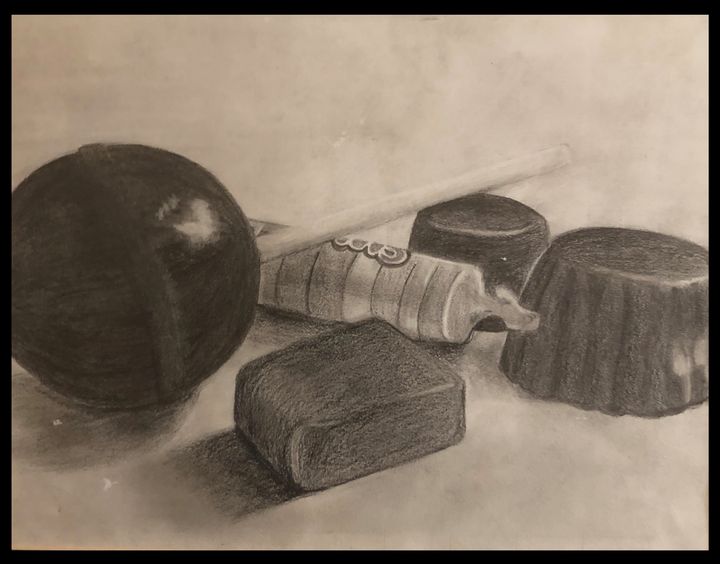 